    Dimanche 20 Février 2022 à Verrie (P-L)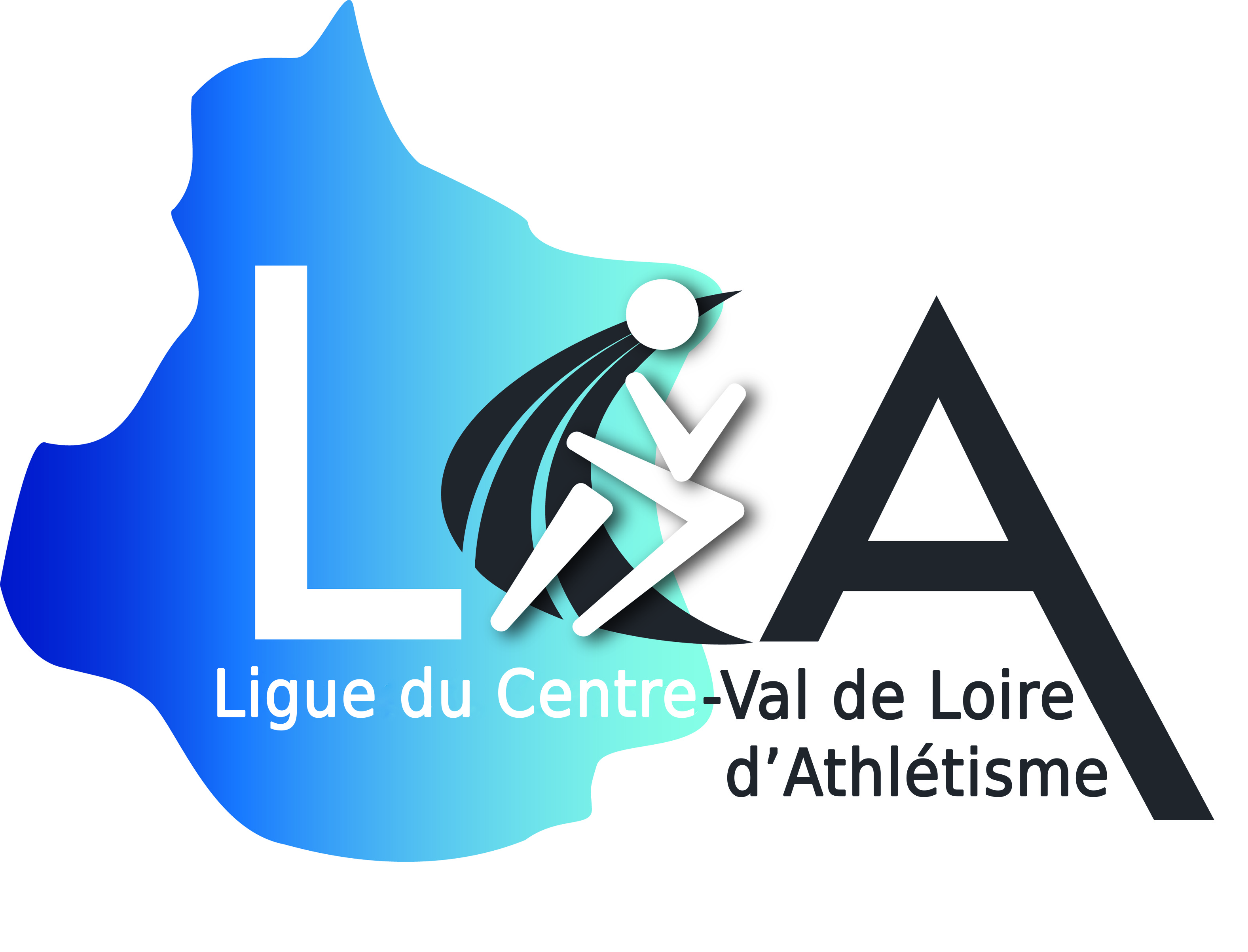        Demi-Finale des Championnats de France de cross-country 2022DEMANDE DE QUALIFICATION EXCEPTIONNELLE Feuille à remettre le Dimanche 30 Janvier 2022 soir des Régionaux au Président de la CSO RégionaleClub :Club :Club :Club :Club :Club :N° de Club :N° de Club :N° de Club :Sigle du Club : Sigle du Club : Sigle du Club : Responsable du Club : Responsable du Club : Responsable du Club : Responsable du Club : Responsable du Club : Responsable du Club : Responsable du Club : Responsable du Club : Responsable du Club : Responsable du Club : Responsable du Club : Responsable du Club : N° de Tel :N° de Tel :N° de Tel :N° de Tel :N° de Tel :E-mail :E-mail :E-mail :E-mail :E-mail :E-mail :E-mail :DEMANDE INDIVIDUELLE *DEMANDE INDIVIDUELLE *DEMANDE INDIVIDUELLE *DEMANDE D’EQUIPE *DEMANDE D’EQUIPE *DEMANDE D’EQUIPE *DEMANDE D’EQUIPE *GarçonsCATEGORIESFillesGarçonsCATEGORIESCATEGORIESFillesCadetsCadettesCadettesJuniorsJuniorsJuniorsEspoirsEspoirsEspoirsSeniorsSeniorsSeniorsVétéransVétéransVétéransCross CourtCross CourtCross CourtMotif de la Demande d’EquipeMotif de la demande :Si demande IndividuelleSi demande IndividuelleSi demande IndividuelleN° de Licence  Nom  Prénom Références : saison de Cross 2021 - 2022 Références : saison de Cross 2021 - 2022 Références : saison de Cross 2021 - 2022 Motif de la demande :Motif de la demande :Motif de la demande :